Life Medical									               480-842-8787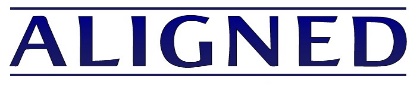 									E: support@alignedlifemed.com						Patient Name______________________________________________  Date: _______________________ Email: __________________SS #/SIN____________________  DOB___________ □ Male □Female Home phone___________ Cell Phone __________________Check appropriate Box:  □Minor   □Single   □Married   □Divorced   □Widowed    □SeparatedPatient’s Address ________________________________________________City _______________ State______ Zip_______________Employer Name: ________________________________________________________________________________________________Spouse or Patient’s Guardian name_____________________________  Spouse’s Employer____________________________________Whom may we thank for referring you?  _____________________________________________________________________________Person to contact in case of an emergency________________________________________ Phone______________________________In case of a medical emergency, if the patient is of school age 15+, is ok to treat in my absence.__________________________________________________________________       	______________________________________Parent or Guardian                                                                                                	DateResponsible PartyName of The Person responsible for this account ______________________________Relationship to Patient _____________________Address _______________________________________________________________Home Phone _____________________________E-Mail _________________________________________________________________Cell Phone _______________________________Driver’s License # _________________________________    Date of Birth: __________________________________________________Is the person currently a patient at our office? □ Yes     □ NoDo you have any Medical insurance?         □ Yes    □ No   if yes, complete the following:Name of the insured__________________________________________________ Relationship to patient__________________________Birthdate___________________ SS#/SIN_________________________ Name of Employer_________________ Work Phone __________Address of Employer____________________________________________ State ____________ Zip_______________________________Insurance Company______________________________ Group #__________________ Union or local # ___________________________Ins. Co. Address _____________________________________ City _________________ State _________ Zip________________________ASSIGNMENT OF HEALTH PLAN BENEFITS AND RIGHTS AS WELL AS AN APPOINTMENT AND/OR DESIGNATION AS MY PERSONAL REPRESENTATIVE AND AN ERISA/PPACA REPRESENTATIVE AND BENEFICIARY	I understand and agree that (regardless of whatever health insurance or medical benefits I have), I am ultimately responsible to pay YOUR BUSINESS NAME as well as all employees, employers, representatives, and agents thereof, (hereinafter collectively referred to as “Healthcare Provider”) the balance due on my account for any professional services rendered and for any supplies, tests, or medications provided. I hereby authorize payment of, and assign my rights to, any health insurance or medical plan benefits directly to Healthcare Provider for any and all medical/healthcare services, supplies, tests, treatments, and/or medications that have been or will be rendered or provided; as well as designating and appointing Healthcare Provider as my beneficiary under all health insurance or medical plans which I may have benefits under. I hereby authorize the release of any health status, conditions, symptoms or treatment information contained in your records that is needed to file and process insurance or medical plan claims, to pursue appeals on any denied or partially paid claims, for legal pursuit as to any unpaid or partially paid claims, or to pursue any other remedies necessary in connection with same. I hereby assign directly to Healthcare Provider all rights to payment, benefits, and all other legal rights under, or pursuant to, any health plan (including, but not limited to, any ERISA governed plan/insurance contract, PPACA governed plan/insurance contract) rights that I (or my child, spouse, or dependent) may have under my/our applicable health plan(s) or health insurance policy(ies).  I also hereby appoint and designate that Healthcare Provider can act on my/our behalf, as my/our Personal Representative, ERISA Representative, and PPACA Representative as to any claim determination, to request any relevant claim or plan information from the applicable health plan or insurer, to file and pursue appeals and/or legal action (including in my name and on my behalf) to obtain and/or protect benefits and/or payments that are due (or have been previously paid) to either Healthcare Provider, myself, and/or my family members as a result of services rendered by Healthcare Provider, and to pursue any and all remedies to which I/we may be entitled, including the use of legal action against the health plan, the insurer, or any administrator.  I hereby also declare that Healthcare Provider is my/our beneficiary regarding my/our health plan as contemplated by both ERISA and PPACA, and that Healthcare Provider can pursue any and all rights that I/we may have under state and/or federal law regarding my/our health plan. This assignment, appointment, and designation will remain in effect unless revoked by me in writing. It is my intent that the effective date of this document shall relate back to include all services, supplies, test, treatments, or medications that have been previously provided by Healthcare Provider. A photocopy or scan or this document is to be considered as valid and as enforceable as the original.Signed this ______ day of _________________, 20 ____.                      X____________________________ (SEAL)							(patient signature)X______________________________(SEAL)                                          X______________________________(signature of Guardian if applicable)                                                               (please print patient name)Health HistoryPatient Name: ___________________________DOB: __________________Date:____________Chief Complaint: ________________________________________________________________________________________History of Present illness:Location: ________________________________________          Quality: ___________________________________________                                        (Where is the pain/problem?)                                           (Example: normal vs abnormal color, activity, etc..)Severity: ________________________________________            Duration: _________________________________________(How severe is the pain/problem on a scale of 1-10 with 10 being                              (How long have you had this pain/ problem? the most severe?)                                                                                                                 When did it start?)Timing: _________________________________________             Context: _________________________________________    (Does the pain/problem occur at a specific time?)                                         (Where were you at the onset of this pain/problem?)Associated Signs/Symptoms _________________________           Modifying Factors ___________________________________________________________________________________                      _________________________________________________(What other associated problems have you been having?)                             (What makes the pain/problem worse or better? Have you                                                                                                                                             had previous episodes?)Past Medical History(Have you ever had the following: (circle “yes” or “no”/ leave blank if you are uncertain.)Measles……………    NO    YES      Anemia…………………..NO     YES       Back Trouble……………….NO      YES            Hepatitis…………………….NO	     YESMumps…………….     NO   YES      Bladder Infection…….NO     YES       High Blood Pressure……NO      YES            Ulcer……………………………NO    YESChicken Pox………    NO   YES      Epilepsy……………………NO    YES       Low Blood Pressure…….NO      YES            Kidney Disease……………NO     YESWhooping Cough… NO   YES      Migraine Headaches. NO    YES      Hemorrhoids……………….NO      YES             Thyroid Disease………….NO     YES Scarlet Fever………. NO   YES      Tuberculosis……………..NO    YES      Date of Last Chest X-Ray____________   Bleeding Tendency…….NO     YESDiphtheria…………… NO   YES      Diabetes…………………..NO    YES      Asthma………………………..NO      YES             Any Other Disease…….NO     YESSmall pox……………. NO   YES      Cancer……………………….NO   YES      Hives of Eczema…………..NO      YES               (Please List):   Pneumonia…………. NO   YES      Polio………………………….NO   YES      AIDS & HIV……………………NO      YES                                         Rheumatic Fever… NO   YES      Glaucoma…………………NO    YES      Infectious Mono……………NO      YES              _____________________________Arthritis………………. NO   YES      Hernia………………………NO    YES      Bronchitis……………………..NO      YES          Venereal Disease… NO   YES      Blood or Plasma                                 Mitral Valve Prolepses….NO      YES             _____________________________                                                          Transfusion……………..NO    YES      Stroke……………………………NO      YES           Previous Hospitalizations/Surgeries/Serious Illnesses        When?                                         Hospital, City, State___________________________________________                  ___________________    	____________________________________________________________________                   ___________________                               _____________________________________________________________________                   ____________________                            ___________________________Medication: (include nonprescription) __________________________________________________________________________________________________________________________________________________________________________________________________________________________________________________________________Have you ever taken Fen-Phen/Redux?              NO                   YES   Are you taking any medications (prescription or over the counter) for acid indigestion?О yes    О   no     if yes what type: __________________________________________Patient Social History:Marital Status                      Single: ______          Married: ______         Separated: _______        Divorced: _______     Widowed: _______             Use of Alcohol                     Never: ______           Rarely: _______           Moderate: _______        Daily:  ________Use of Tobacco                    Never: ______          Rarely: _______           Moderate: _______        Daily:  _________          Use of Drugs                         Never: ______          Type/Frequency: _________________________________________________________ Excessive Exposure             At home or at work to:       Fumes: ______          Dust: ______        Solvents: ______       Airborne Particles: _______      Noise: _______CLINICIAN SIGNATURE:  _____________________________________________________________    DATE REVIEWED:________________________________     PATIENT NAME: ____________________________________________________________________  DATE:__________________________________________ Name:___________________________________________________________________________  DOB __________________   Date:___________________Family Medical History:                       Age                                            Disease                                                                                   If Deceased, Cause Of DeathFather    _________          ____________________________________________________          ________________________________________Mother   _________          ____________________________________________________         ________________________________________Siblings  _________           ____________________________________________________          _______________________________________                 _________           ____________________________________________________        ________________________________________                 _________           ____________________________________________________        ________________________________________Spouse:   _________         ____________________________________________________          ________________________________________Children:  _________        ____________________________________________________         ________________________________________                  _________        _____________________________________________________       ________________________________________                  _________        _____________________________________________________       ________________________________________Indicate which of the below you have experienced in the last 1-2 months1=Never; 2=Rarely; 3=Occasionally; 4=Frequently; 5=ConstantlyEyes/Ears/Nose/Throat/Respiratory                                  Muscular/SkeletalAsthma                                  1 2 3 4 5                                 Muscle Aches                             1 2 3 4 5Stuffy Nose                            1 2 3 4 5                                 Fibromyalgia                              1 2 3 4 5Hay Fever                              1 2 3 4 5                                  Arthritis                                       1 2 3 4 5Sore throat                            1 2 3 4 5                                  Joint Pain                                    1 2 3 4 5Chronic Cough                      1 2 3 4 5                                  Low Back Pain                            1 2 3 4 5Chest Congestion                 1 2 3 4 5                                  Neck Pain                                    1 2 3 4 5Frequent Sneezing               1 2 3 4 5                                  Wrist/Hand Pain                        1 2 3 4 5 Itchy/Watery Eyes                1 2 3 4 5                                 Elbow Pain                                  1 2 3 4 5  Drainage                                 1 2 3 4 5                                 Shoulder Pain                            1 2 3 4 5Earache or Ear Infection      1 2 3 4 5                                 Hip Pain                                      1 2 3 4 5Itching                                     1 2 3 4 5                                 Knee Pain                                    1 2 3 4 5 Hoarseness                             1 2 3 4 5                                 Ankle/Foot Pain                         1 2 3 4 5
Shortness of Breath              1 2 3 4 5                                 Pain b/t shoulder blades          1 2 3 4 5 Wheezing                                1 2 3 4 5           Neurological                                                                             General                                                                Headaches                             1 2 3 4 5                                 Fatigue                                     1 2 3 4 5Migraines                               1 2 3 4 5                                 Malaise                                    1 2 3 4 5        Dizziness                                 1 2 3 4 5                                Weakness, tiredness              1 2 3 4 5         Numbness                              1 2 3 4 5                                Lightheadedness                     1 2 3 4 5Tingling                                   1 2 3 4 5                                Irritability                                 1 2 3 4 5                         Pins/needles in hands or feet     1 2 3 4 5                       Constipation                            1 2 3 4 5                                                                                                                    Diarrhea                                    1 2 3 4 5                                                                                                                         Feeling foggy                            1 2 3 4 5                                                                                               Forgetfulness                           1 2 3 4 5To the best of my knowledge, the questions on this form have been accurately answered. I understand that providing incorrect information can be dangerous to my health. It is my responsibility to inform the doctor’s office of any changes in my medical status. I also authorize the healthcare staff to perform the necessary services I may need._______________________________________________________                                   	____________________Signature of the Patient, Parent or Guardian                                      	Date Doctor’s Review_______________________________________________________                                                       _____________________Signature of Doctor                                                                                 	Date